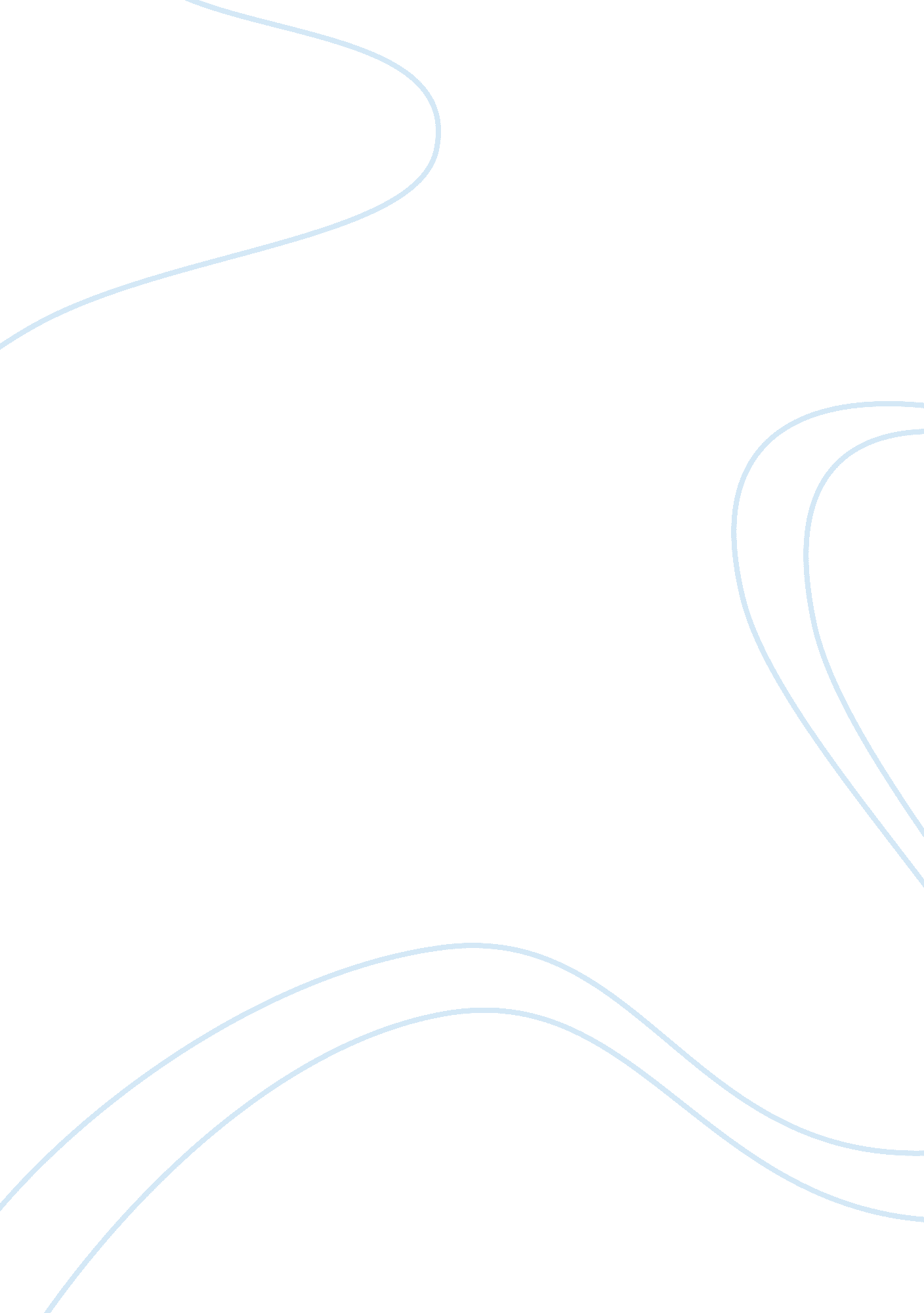 TechnologyHealth & Medicine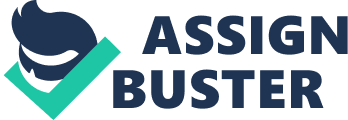 Annotated Bibliography Lasker, R., Humphreys, B., & Braithwaite, W. (2006). Making a Powerful Connection: The Health of the Public and the National Information Infrastructure. Retrieved from: http://www. nlm. nih. gov/pubs/staffpubs/lo/makingpd. html 
The authors argue that health can benefit from NII technology. The article analyzes the generic capabilities of NII technology and shows how NII technology can support future population health. The authors consider the current applications of NII technology in population-based public health sand establish barriers that may hinder such applications. The article entails a strategy for increasing the applications of NII technology. 
The source is important and reliable since it addresses how NII technology will affect health sciences and medicine. The source relies on both primary and secondary sources to justify its claims. 
SEARO. (2014). WHO- South-East Asia Region. Retrieved from: http://www. searo. who. int/en/ 
The article recognizes the role of South-East Asia Regional Office in offering leadership on health matters. Moreover, the article notes that the South-East Asia Regional Office analyzes evidence-based policy options and offers technical support to countries and monitors health trends across the globe. 
The source is important and reliable since it addresses how technical support provided by South-East Asia Regional Office affects health sciences and health trends across the globe. 
U. S. Department of Health and Human Services. (2014). Health Communication and Health Information Technology. Retrieved from: http://www. healthypeople. gov/2020/topics-objectives/topic/health-communication-and-health-information-technology? topicid= 18 
The article argues that health communication and health information technology play a fundamental role in health care delivery, public health, and shaping our opinion on health. The source seeks to prove that health communication strategies and health information technology can enhance population health outcomes, health equity, and health care quality. 
The source is important and reliable since it depicts the significance of health communication and health information technology on health sciences. The source relies on secondary sources to support its arguments. 
World Health Organization. (2011). mHealth New horizons for health through mobile technologies. Retrieved from: http://www. who. int/goe/publications/goe_mhealth_web. pdf 
The article establishes how advancements in mobile and wireless technologies support mHealth that has the potential to transform global health care delivery. The article seeks to determine the status of mHealth in U. N member states. The article derives the advancement of mHealth and its impact on healthcare delivery. 
The source is important and reliable since it addresses the impact of technology in health sciences and medicine. The source relies on a survey of four aspects and fourteen categories of mHealth to derive its findings. 
References 
Lasker, R., Humphreys, B., & Braithwaite, W. (2006). Making a Powerful Connection: The Health of the Public and the National Information Infrastructure. Retrieved from: http://www. nlm. nih. gov/pubs/staffpubs/lo/makingpd. html 
SEARO. (2014). WHO- South-East Asia Region. Retrieved from: http://www. searo. who. int/en/ 
U. S. Department of Health and Human Services. (2014). Health Communication and Health Information Technology. Retrieved from: http://www. healthypeople. gov/2020/topics-objectives/topic/health-communication-and-health-information-technology? topicid= 18 
World Health Organization. (2011). mHealth New horizons for health through mobile technologies. Retrieved from: http://www. who. int/goe/publications/goe_mhealth_web. pdf 